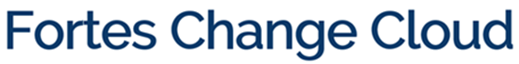 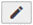 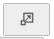 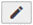 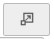 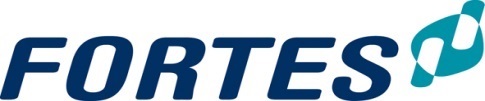 Quick Guide Planning resources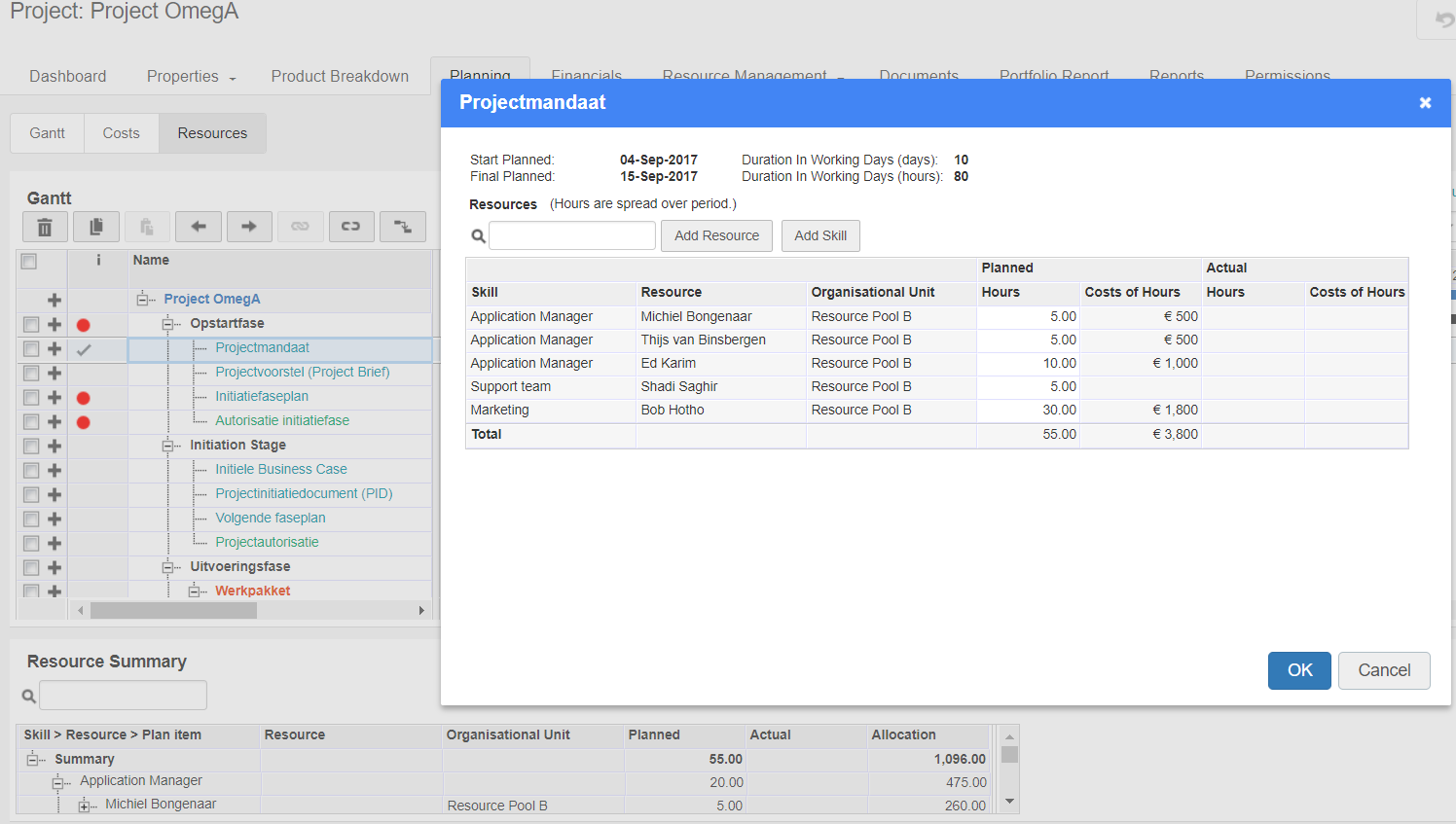 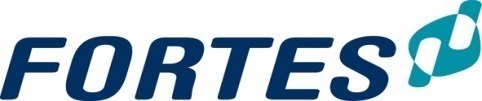 Quick Guide Requesting resources 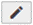 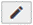 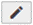 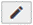 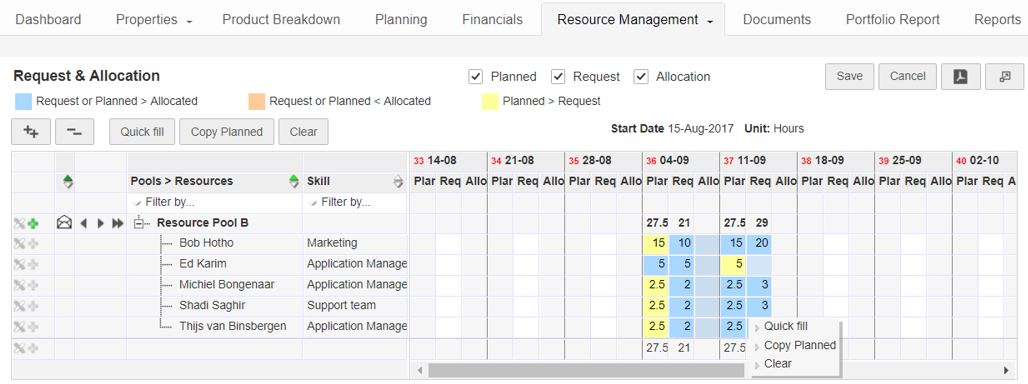 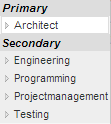 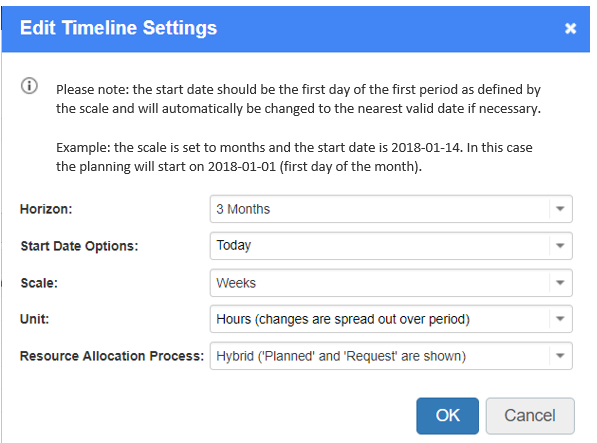 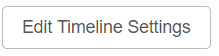 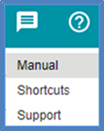 